DIREITO DE INFORMAÇÃO DO TITULAR DOS DADOS PESSOAISOs dados pessoais recolhidos neste pedido são necessários, única e exclusivamente, para dar cumprimento ao disposto nos artigos 12º e 13º do RGPD, prestação do direito de informação.O tratamento dos dados por parte do Município de Sever do Vouga respeitará o constante no Regulamento Municipal Utilização Cartão 65+ e será realizado com base nas seguintes condições: • Responsável pelo tratamento – Câmara Municipal de Sever do Vouga – Largo do Município, n.º 1, 3740-262 Sever do Vouga;• Responsável pela proteção de dados – Encarregada de Proteção de Dados do Município de Sever do Vouga (EPD) – Câmara Municipal de Sever do Vouga – Largo do Município, n.º 1, 3740-262 Sever do Vouga; Telefone: 225323740 (dias úteis entre as 9h00 – 12h00 e das 14h00 às 17h00) e-mail: protecao.dados@cm-sever.pt;• Finalidade do tratamento: Os dados pessoais solicitados são os estritamente necessários para cumprimento de uma obrigação jurídica.• Destinatário(s) dos dados - Serviço municipal com competência para analisar ou intervir no pedido, de acordo com a orgânica municipal em vigor; • Conservação dos dados pessoais - Os dados serão conservados e armazenados apenas durante o período necessário, atendendo às finalidades para as quais foram recolhidos;• Direitos dos titulares dos dados pessoais – Ao requerente (titular dos dados pessoais) é garantido o direito de acesso, de retificação, de apagamento, de portabilidade, de ser informado em caso de violação da segurança dos dados e de limitação e oposição ao tratamento dos dados pessoais recolhidos. O titular tem ainda o direito a apresentar reclamação à autoridade de controlo nacional (Comissão Nacional de Proteção de Dados).Para mais informações sobre a Política de Privacidade do Município consulte o website da Câmara Municipal de Sever do Vouga em https://www.cm-sever.pt/pages/567ou envie um e-mail para protecao.dados@cm-sever.pt.Sever do Vouga,       de       de      O Titular dos dados pessoais___________________________________________________
DECLARAÇÃOEu,      ,abaixo assinado, declaro sob compromisso de honra que não aufiro outros rendimento para além dos declarados (tanto no país como no estrangeiro) e que tomei conhecimento e aceito o disposto no regulamento municipal do cartão 65 + comprometendo-me a cumprir as suas disposições. Assinatura: _________________________________________________Mediante o estabelecido no Regulamento do Cartão 65 +, e face às informações prestadas no quadro anterior, o requerimento encontra-se Deferido                                        Indeferido    pelo incumprimento das seguintes condições:_________________________________________________________________________________________________________________________________________________________________________________À consideração superior,A Técnica da Ação Social					DEFERIDO                   INDEFERIDO  								                O Presidente da Câmara________________________________________   			________________________________________               ____/ ____/ ______ 						       ____/ ____/ ______   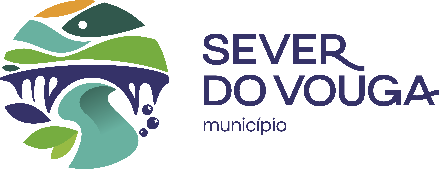 Exmo. SenhorPresidente da Câmara Municipal de Sever do VougaREQUERIMENTOREQUERIMENTONº. DE CONTRIBUINTENº. DE CONTRIBUINTENº. DE CONTRIBUINTEN.º CARTÃO DE CIDADÃON.º CARTÃO DE CIDADÃON.º CARTÃO DE CIDADÃO NOME: NOME: NOME: MORADA MORADA MORADA CÓDIGO POSTAL CÓDIGO POSTAL CÓDIGO POSTALFREGUESIATELEMÓVEL    E-MAIL CARTÃO 65 +CARTÃO 65 +CARTÃO 65 +CARTÃO 65 +CARTÃO 65 +CARTÃO 65 +CARTÃO 65 +CARTÃO 65 +CARTÃO 65 +CARTÃO 65 +CARTÃO 65 +CARTÃO 65 +CARTÃO 65 +Vem requerer a V.Exª. a concessão / renovação do Cartão 65+, pelo que anexa os documentos abaixo assinalados, conforme o artg. 7.º do regulamento municipal:Vem requerer a V.Exª. a concessão / renovação do Cartão 65+, pelo que anexa os documentos abaixo assinalados, conforme o artg. 7.º do regulamento municipal:Vem requerer a V.Exª. a concessão / renovação do Cartão 65+, pelo que anexa os documentos abaixo assinalados, conforme o artg. 7.º do regulamento municipal:Vem requerer a V.Exª. a concessão / renovação do Cartão 65+, pelo que anexa os documentos abaixo assinalados, conforme o artg. 7.º do regulamento municipal:Vem requerer a V.Exª. a concessão / renovação do Cartão 65+, pelo que anexa os documentos abaixo assinalados, conforme o artg. 7.º do regulamento municipal:Vem requerer a V.Exª. a concessão / renovação do Cartão 65+, pelo que anexa os documentos abaixo assinalados, conforme o artg. 7.º do regulamento municipal:Vem requerer a V.Exª. a concessão / renovação do Cartão 65+, pelo que anexa os documentos abaixo assinalados, conforme o artg. 7.º do regulamento municipal:Vem requerer a V.Exª. a concessão / renovação do Cartão 65+, pelo que anexa os documentos abaixo assinalados, conforme o artg. 7.º do regulamento municipal:Vem requerer a V.Exª. a concessão / renovação do Cartão 65+, pelo que anexa os documentos abaixo assinalados, conforme o artg. 7.º do regulamento municipal:Vem requerer a V.Exª. a concessão / renovação do Cartão 65+, pelo que anexa os documentos abaixo assinalados, conforme o artg. 7.º do regulamento municipal:Vem requerer a V.Exª. a concessão / renovação do Cartão 65+, pelo que anexa os documentos abaixo assinalados, conforme o artg. 7.º do regulamento municipal:Vem requerer a V.Exª. a concessão / renovação do Cartão 65+, pelo que anexa os documentos abaixo assinalados, conforme o artg. 7.º do regulamento municipal:Vem requerer a V.Exª. a concessão / renovação do Cartão 65+, pelo que anexa os documentos abaixo assinalados, conforme o artg. 7.º do regulamento municipal:ENTRADAENTRADAENTRADAENTRADAENTRADAENTRADAENTRADAENTRADAINFORMAÇÃO DOS SERVIÇOSINFORMAÇÃO DOS SERVIÇOSDESPACHODESPACHOA PREENCHER PELOS SERVIÇOSA PREENCHER PELOS SERVIÇOSNIPGNIPGA PREENCHER PELOS SERVIÇOSGuia de Receita n.º      Emitida em      O FUNCIONÁRIO ____________________________A PREENCHER PELOS SERVIÇOSA PREENCHER PELOS SERVIÇOSA PREENCHER PELOS SERVIÇOSGuia de Receita n.º      Emitida em      O FUNCIONÁRIO ____________________________A PREENCHER PELOS SERVIÇOSA PREENCHER PELOS SERVIÇOSN.º ENTRADAN.º ENTRADAA PREENCHER PELOS SERVIÇOSGuia de Receita n.º      Emitida em      O FUNCIONÁRIO ____________________________A PREENCHER PELOS SERVIÇOSA PREENCHER PELOS SERVIÇOSA PREENCHER PELOS SERVIÇOSGuia de Receita n.º      Emitida em      O FUNCIONÁRIO ____________________________A PREENCHER PELOS SERVIÇOSA PREENCHER PELOS SERVIÇOSN.º PENDENTEN.º PENDENTEA PREENCHER PELOS SERVIÇOSGuia de Receita n.º      Emitida em      O FUNCIONÁRIO ____________________________A PREENCHER PELOS SERVIÇOSA PREENCHER PELOS SERVIÇOSA PREENCHER PELOS SERVIÇOSGuia de Receita n.º      Emitida em      O FUNCIONÁRIO ____________________________A PREENCHER PELOS SERVIÇOSA PREENCHER PELOS SERVIÇOSDATADATAA PREENCHER PELOS SERVIÇOSGuia de Receita n.º      Emitida em      O FUNCIONÁRIO ____________________________A PREENCHER PELOS SERVIÇOSA PREENCHER PELOS SERVIÇOSA PREENCHER PELOS SERVIÇOSGuia de Receita n.º      Emitida em      O FUNCIONÁRIO ____________________________A PREENCHER PELOS SERVIÇOSA PREENCHER PELOS SERVIÇOSPROCESSOPROCESSOA PREENCHER PELOS SERVIÇOSGuia de Receita n.º      Emitida em      O FUNCIONÁRIO ____________________________A PREENCHER PELOS SERVIÇOSA PREENCHER PELOS SERVIÇOSO FUNCIONÁRIOO FUNCIONÁRIOA PREENCHER PELOS SERVIÇOSGuia de Receita n.º      Emitida em      O FUNCIONÁRIO ____________________________A PREENCHER PELOS SERVIÇOSA PREENCHER PELOS SERVIÇOS____________________________________________________________________________________________________________________________________________________________________________________________________A PREENCHER PELOS SERVIÇOSGuia de Receita n.º      Emitida em      O FUNCIONÁRIO ____________________________A PREENCHER PELOS SERVIÇOSA PREENCHER PELOS SERVIÇOSA PREENCHER PELOS SERVIÇOSGuia de Receita n.º      Emitida em      O FUNCIONÁRIO ____________________________A PREENCHER PELOS SERVIÇOSINFORMAÇÃO DOS SERVIÇOSINFORMAÇÕES MÉDICASINFORMAÇÕES MÉDICASINFORMAÇÕES MÉDICASSofre de doenças que necessitam de cuidados especiais? Sofre de doenças que necessitam de cuidados especiais? Sim             Não   Se sim, quais: €€nome do médico de familia: nome do médico de familia: nome do médico de familia: RendimentosRendimentosRendimentosTotal de rendimentos do agregado familiar€€n.º elementos do agregado familiardespesas fixas mensais€€rendimento per capita mensal€€